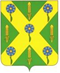 РОССИЙСКАЯ ФЕДЕРАЦИЯОРЛОВСКАЯ ОБЛАСТЬНОВОСИЛЬСКИЙ РАЙОННЫЙ СОВЕТ НАРОДНЫХ ДЕПУТАТОВРЕШЕНИЕ          30 октября 2020 года                                                 №  241  - РС     г. Новосиль Об исполнении бюджетаНовосильского района за 9 месяцев 2020 года	Руководствуясь статьей 264.6 Бюджетного кодекса Российской Федерации, Уставом Новосильского  района, Положением о бюджетном процессе в Новосильском районе (с учетом внесенных изменений), Новосильский районный Совет народных депутатов решил:Принять к сведению отчет об исполнении бюджета Новосильского района за 9 месяцев  2020 года  по доходам в сумме 122944,524 тыс. рублей, по расходам в сумме 116916,847  тыс. рублей, с превышением доходов  над расходами (профицит бюджета Новосильского района) в сумме 6027,677 тыс. рублей и со следующими показателями:Доходов бюджета Новосильского района за 9 месяцев 2020  года  по кодам классификации доходов бюджетов согласно приложению 3 к настоящему решению.Расходов бюджета Новосильского района за 9 месяцев 2020  по разделам и подразделам классификации расходов бюджетов согласно приложению 4 к настоящему решению;Расходов бюджета Новосильского района за 9 месяцев 2020  по ведомственной структуре расходов бюджета Новосильского района согласно приложению 5 к настоящему решению;Источников финансирования дефицита бюджета Новосильского района за 9 месяцев  2020  по кодам классификации источников финансирования дефицитов бюджетов согласно приложению 1 к настоящему решению;Источников финансирования дефицита бюджета Новосильского района за 9 месяцев 2020  по кодам групп, подгрупп, статей, видов источников финансирования дефицитов бюджетов, классификации операций сектора государственного управления, относящихся к источникам финансирования дефицитов бюджетов, согласно приложению 2 к настоящему решению.2. Принять к сведению отчет о расходовании средств резервного фонда администрации Новосильского района согласно приложению 11 к настоящему решению.          3. Опубликовать решение Новосильского районного Совета народных депутатов на официальном сайте администрации Новосильского района.4. Настоящее решение вступает в силу с момента опубликования.         5.  Контроль за исполнением принятого решения возложить на комиссию по бюджету, налогам и экономической реформе.          Председатель Новосильского    районного Совета народных депутатов                                         К. В. Лазарев                            